LA LOI SUR LA REFONDATION DE L’ECOLE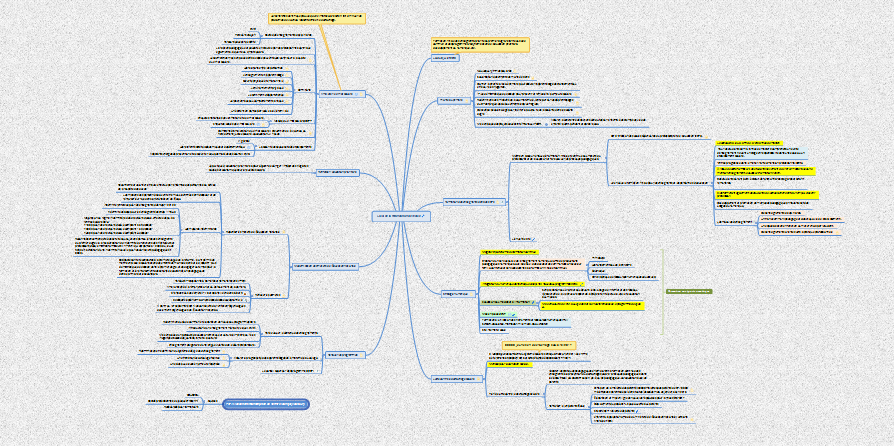 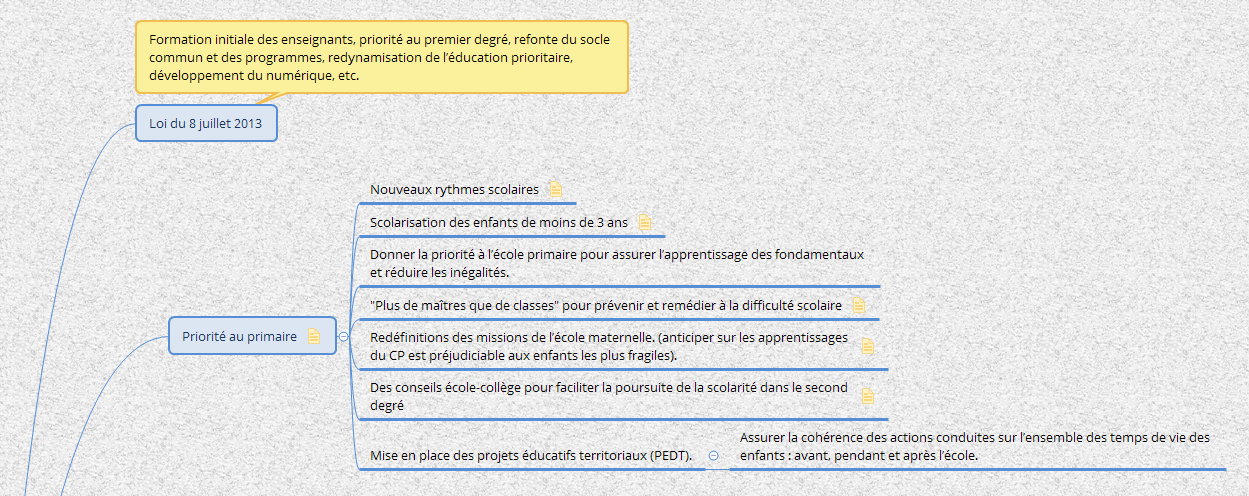 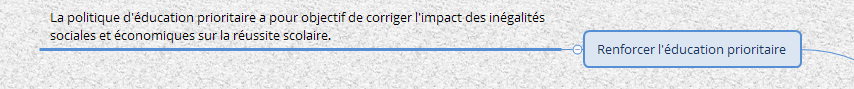 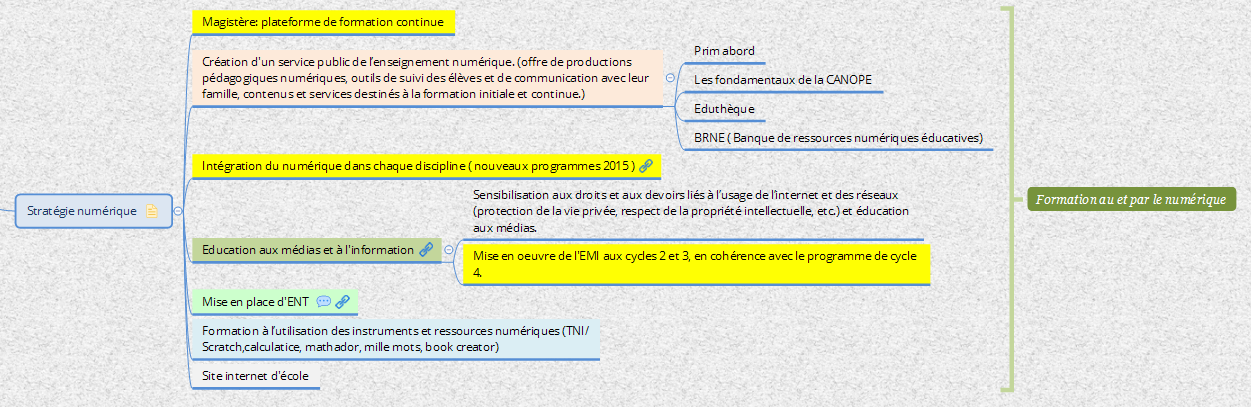 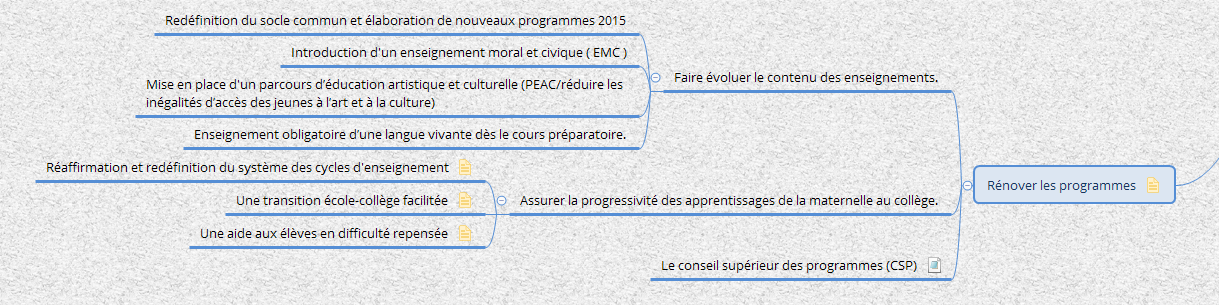 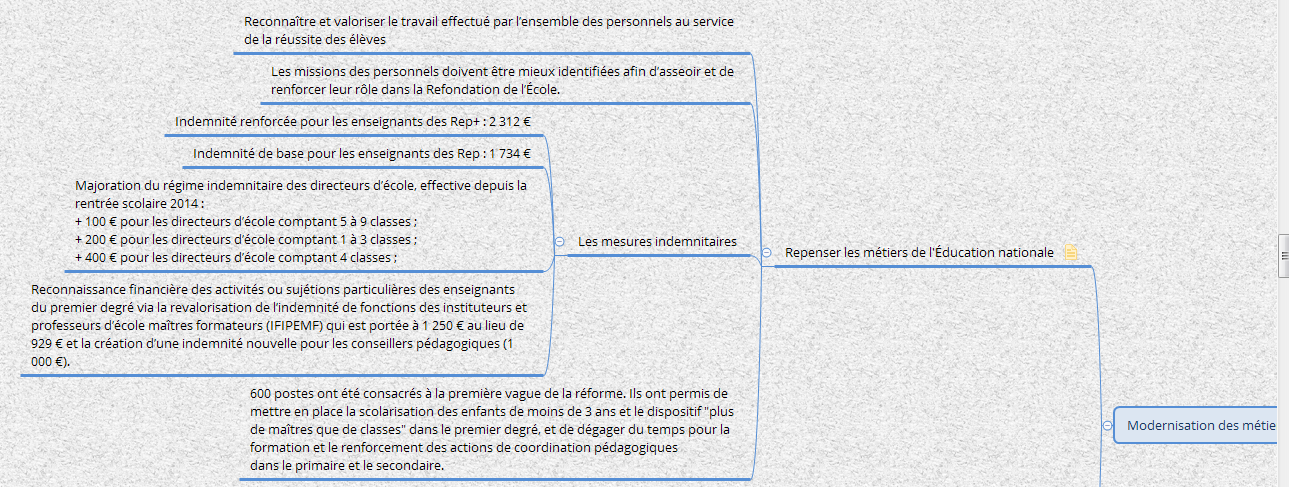 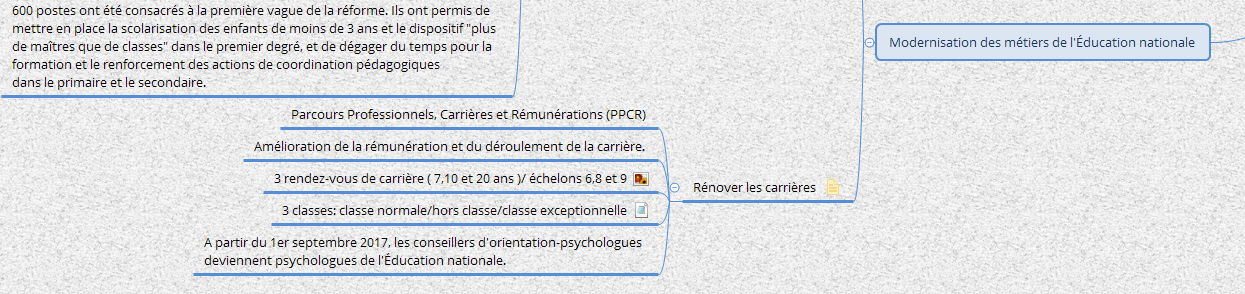 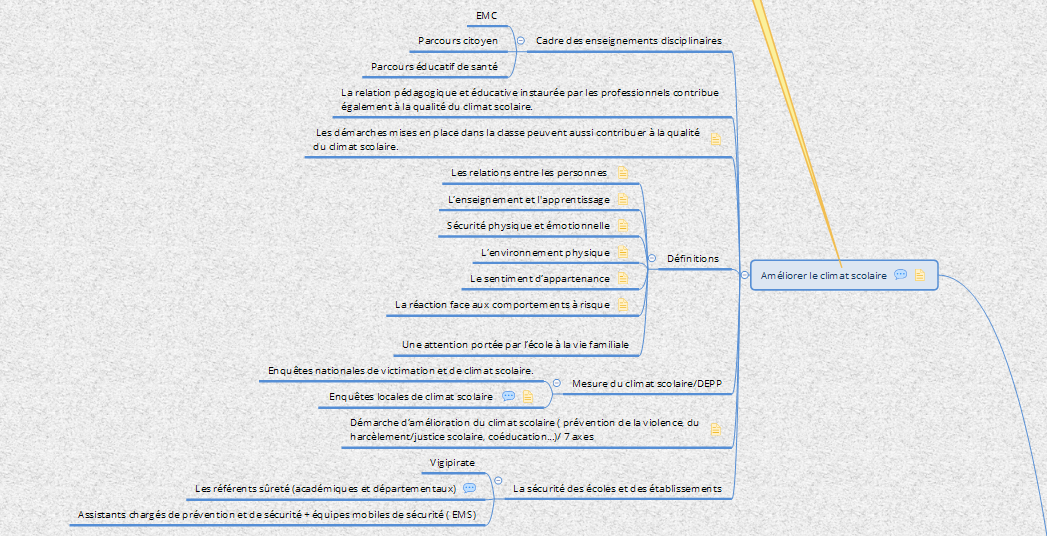 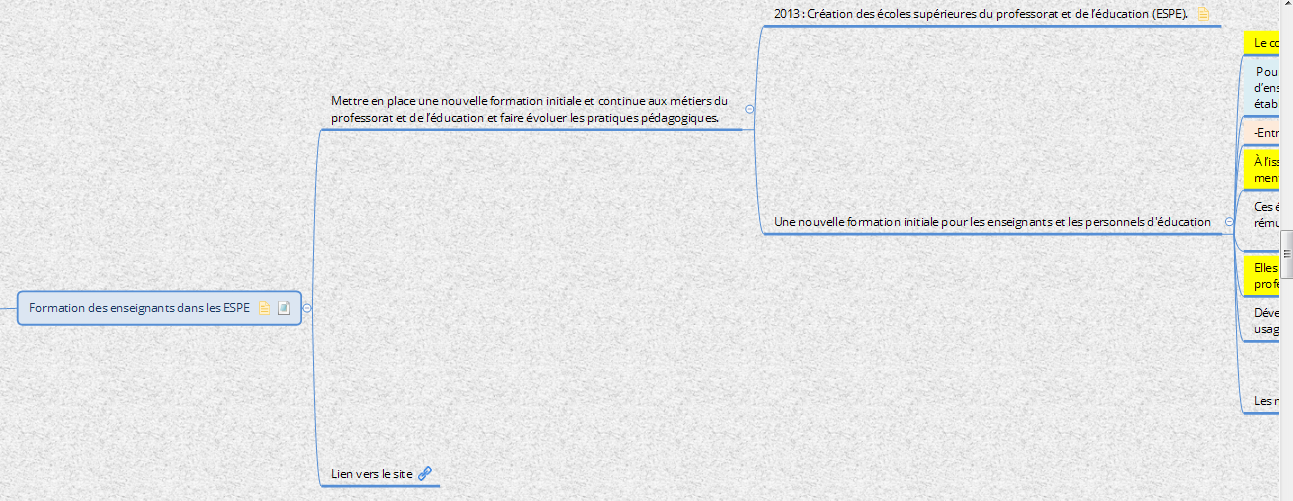 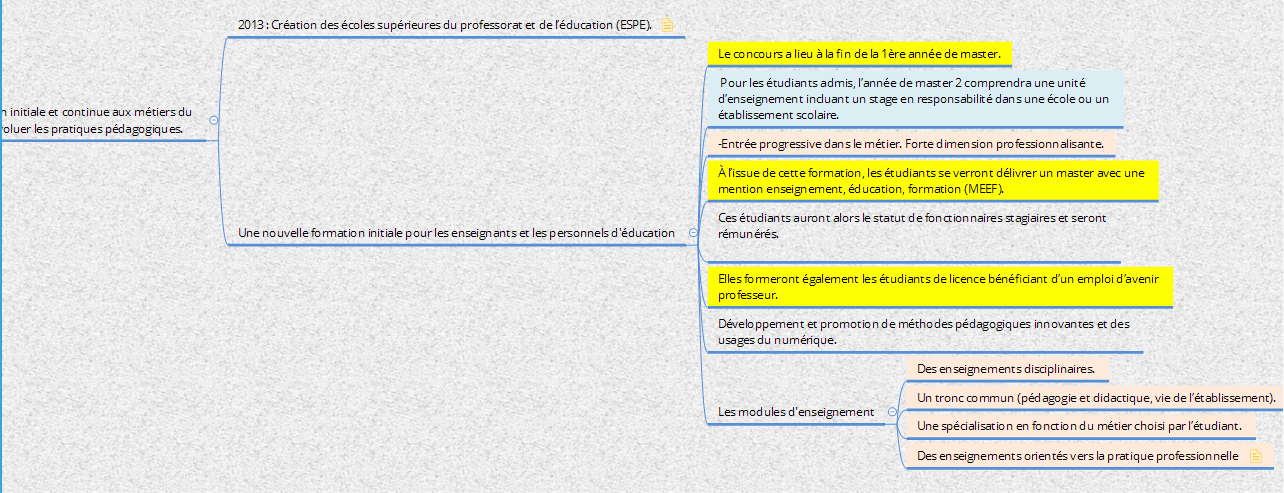 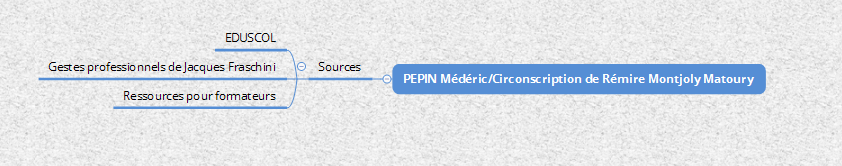 